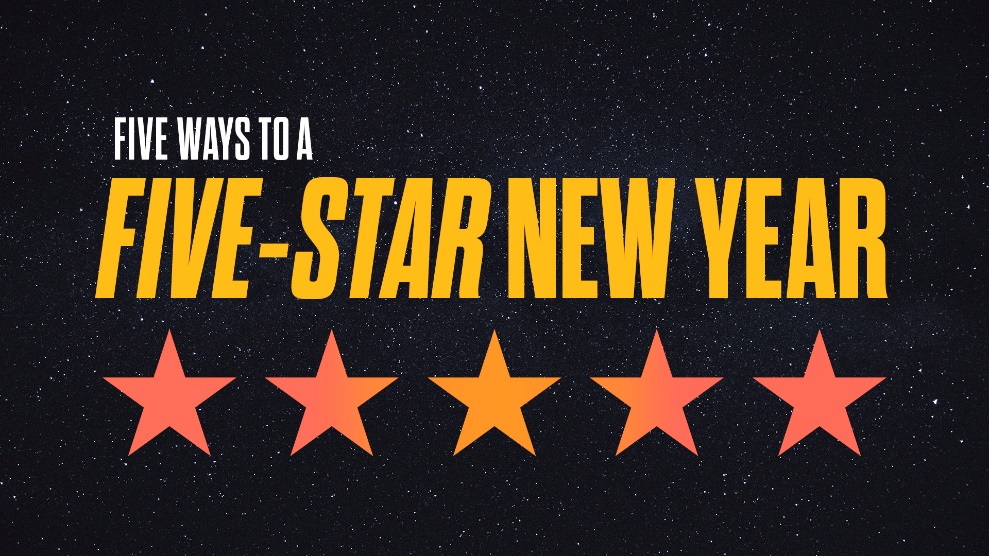 “Make Worry Worried About Losing You” STUDY GUIDEDo you have a personal hope for change in your life in 2022? What is it? Read Matthew 6:25-27. How are birds and people different in terms of their ability to worry? In your opinion, what is the difference between proper concern and worry?Write down three worries you have going into 2022. Pray asking God to reveal the source of that worry.  Is there a solution? What can you do to implement that solution? 